Le Château de Hunianzi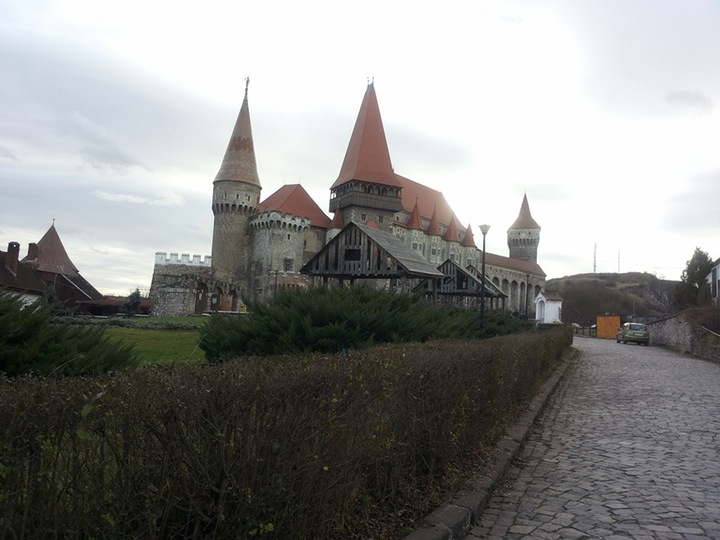 Ça c’est l’histoire du château de Hunianzi .En 1754 la famille des contes Albarèe y a vécu .Moi, je suis la fille du Conte Martin, je m’appelle Monique et j’ai 16 ans ; ma famille est composée  par ma mère Eloise ( la Contesse), mon père Martin( le Conte), mon frère Robert, mes grands-parents Monique et Leonard ,ma tante, mon oncle et mes cinq cousins : Emma, Victoire, Maxime, Theo et Xavier.Je fais mes études  à la maison avec ma tante et j’ étudie le grec  et le latin.La légende  raconte qu’ en  1500 mon arrière grand-père  le Conte Nicolas  a trouvé  un papier avec un plan  d’un trésor .Il commence à le rechercher pour tout le château  et  après deux années  il l’ a  trouvé dans un passage secret  mais quand il  l’a touché  il est devenu dur comme du marbre . Depuis ce  jour son fantôme  se promène  pour le château et tout le monde a peur . Un jour, je suis allèe dans la vieille chambre de mon arrière grand-père et j’ai trouvè un copie  du plan.J’ai commencèe a chercher le trésor mais le fantôme est apparu et il m’a dit de ne pas toucher le trésor et de le détruire  avec une potion magique.Quand  je l’ai détruit  mon arrière grand-père est devenu de nouveau un être humain.â